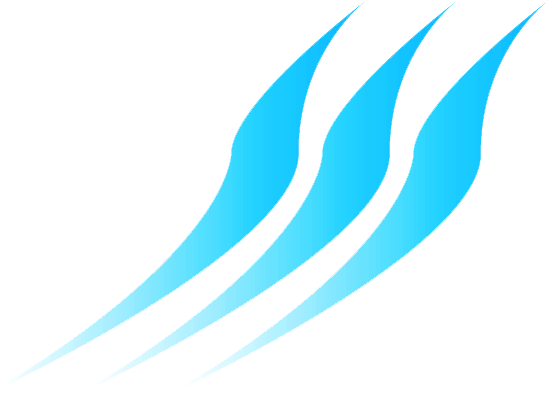 Montenegro Civil Aviation AgencyCrna Gora Agencija za civilno vazduhoplovstvoMontenegro Civil Aviation AgencyCrna Gora Agencija za civilno vazduhoplovstvoMontenegro Civil Aviation AgencyCrna Gora Agencija za civilno vazduhoplovstvoAPPROVED TRAINING ORGANISATION CERTIFICATEUVJERENJE O OSPOSOBLJENOSTI ORGANIZACIJE ZA OBUKUAPPROVED TRAINING ORGANISATION CERTIFICATEUVJERENJE O OSPOSOBLJENOSTI ORGANIZACIJE ZA OBUKUAPPROVED TRAINING ORGANISATION CERTIFICATEUVJERENJE O OSPOSOBLJENOSTI ORGANIZACIJE ZA OBUKUCertificate Number / ReferenceBroj uvjerenja / NapomenaCertificate Number / ReferenceBroj uvjerenja / NapomenaME.ATO.XXXX.FDLPursuant to Article 90 paragraph 1 and 2 of the Air transport law („Official Gazzete of the Montenegro“, No. 30/12,30/17 and 82/20)  and subject to the conditions specified below, Montenegro Civil Aviation Agency hereby certifies / Na osnovu člana 90 stav 1 i 2  Zakona o vazdušnom saobraćaju („Službeni list Crne Gore“, br. 30/12, 30/17 i 82/20) i pod uslovima utvrđenim u nastavku, Agencija za civilno vazduhoplovstvo ovim potvrđujePursuant to Article 90 paragraph 1 and 2 of the Air transport law („Official Gazzete of the Montenegro“, No. 30/12,30/17 and 82/20)  and subject to the conditions specified below, Montenegro Civil Aviation Agency hereby certifies / Na osnovu člana 90 stav 1 i 2  Zakona o vazdušnom saobraćaju („Službeni list Crne Gore“, br. 30/12, 30/17 i 82/20) i pod uslovima utvrđenim u nastavku, Agencija za civilno vazduhoplovstvo ovim potvrđujePursuant to Article 90 paragraph 1 and 2 of the Air transport law („Official Gazzete of the Montenegro“, No. 30/12,30/17 and 82/20)  and subject to the conditions specified below, Montenegro Civil Aviation Agency hereby certifies / Na osnovu člana 90 stav 1 i 2  Zakona o vazdušnom saobraćaju („Službeni list Crne Gore“, br. 30/12, 30/17 i 82/20) i pod uslovima utvrđenim u nastavku, Agencija za civilno vazduhoplovstvo ovim potvrđujeNAME OF TRAINING ORGANISATIONNaziv organizacije za obukuNAME OF TRAINING ORGANISATIONNaziv organizacije za obukuNAME OF TRAINING ORGANISATIONNaziv organizacije za obukuADDRESS OF TRAINING ORGANISATIONSjedište organizacije za obukuADDRESS OF TRAINING ORGANISATIONSjedište organizacije za obukuADDRESS OF TRAINING ORGANISATIONSjedište organizacije za obukuas a certified training organisation with the privileges to provide flight dispatcher training courses, as listed in the attached training course approval. / kao odobrenu organizaciju za obuku sa privilegijama da sprovodi kurseve obuke za vazduhoplovne dispečere, kao što je navedeno u priloženom odobrenju kurseva obuke.as a certified training organisation with the privileges to provide flight dispatcher training courses, as listed in the attached training course approval. / kao odobrenu organizaciju za obuku sa privilegijama da sprovodi kurseve obuke za vazduhoplovne dispečere, kao što je navedeno u priloženom odobrenju kurseva obuke.as a certified training organisation with the privileges to provide flight dispatcher training courses, as listed in the attached training course approval. / kao odobrenu organizaciju za obuku sa privilegijama da sprovodi kurseve obuke za vazduhoplovne dispečere, kao što je navedeno u priloženom odobrenju kurseva obuke.Conditions: / UsloviConditions: / UsloviConditions: / UsloviThis certificate is limited to the privileges and the scope of providing the training coursesas listed in the attached training course approval. / Ovo uvjerenje je ograničeno privilegijama i obimom pružanja obuke, kako je navedeno u priloženom odobrenju kurseva obuke. This certificate is limited to the privileges and the scope of providing the training coursesas listed in the attached training course approval. / Ovo uvjerenje je ograničeno privilegijama i obimom pružanja obuke, kako je navedeno u priloženom odobrenju kurseva obuke. This certificate is limited to the privileges and the scope of providing the training coursesas listed in the attached training course approval. / Ovo uvjerenje je ograničeno privilegijama i obimom pružanja obuke, kako je navedeno u priloženom odobrenju kurseva obuke. This certificate is valid whilist the approved organisation remains in compliance with applicable regulations. / Ovo uvjerenje je važeće dok odobrena organizacije ispunjava uslove u skladu sa važećim propisima. This certificate is valid whilist the approved organisation remains in compliance with applicable regulations. / Ovo uvjerenje je važeće dok odobrena organizacije ispunjava uslove u skladu sa važećim propisima. This certificate is valid whilist the approved organisation remains in compliance with applicable regulations. / Ovo uvjerenje je važeće dok odobrena organizacije ispunjava uslove u skladu sa važećim propisima. Subject to compliance with the foregoing conditions, this shall remain valid unless the certificate has been surrended, superseded, limited, suspended or revoked. / Ukoliko ispunjava navedene uslove, uvjerenje ostaje važeće ukoliko se uvjerenje ne odrekne, zamijeni, ograniči, suspenduje ili oduzme.Subject to compliance with the foregoing conditions, this shall remain valid unless the certificate has been surrended, superseded, limited, suspended or revoked. / Ukoliko ispunjava navedene uslove, uvjerenje ostaje važeće ukoliko se uvjerenje ne odrekne, zamijeni, ograniči, suspenduje ili oduzme.Subject to compliance with the foregoing conditions, this shall remain valid unless the certificate has been surrended, superseded, limited, suspended or revoked. / Ukoliko ispunjava navedene uslove, uvjerenje ostaje važeće ukoliko se uvjerenje ne odrekne, zamijeni, ograniči, suspenduje ili oduzme.Date of issue: / Datum izdavanja:DD/MM/YYYYSigned: / Potpis odgovornog lica:Signed: / Potpis odgovornog lica:Signed: / Potpis odgovornog lica:Montenegro Civil Aviation Agency / Crna Gora Agencija za civilno vazduhoplovstvoMontenegro Civil Aviation Agency / Crna Gora Agencija za civilno vazduhoplovstvoMontenegro Civil Aviation Agency / Crna Gora Agencija za civilno vazduhoplovstvoAPPROVED TRAINING ORGANISATION CERTIFICATEUVJERENJE O OSPOSOBLJENOSTI ORGANIZACIJE ZA OBUKUAPPROVED TRAINING ORGANISATION CERTIFICATEUVJERENJE O OSPOSOBLJENOSTI ORGANIZACIJE ZA OBUKUAPPROVED TRAINING ORGANISATION CERTIFICATEUVJERENJE O OSPOSOBLJENOSTI ORGANIZACIJE ZA OBUKUAPPROVED TRAINING ORGANISATION CERTIFICATEUVJERENJE O OSPOSOBLJENOSTI ORGANIZACIJE ZA OBUKUTRAINING COURSE APPROVALODOBRENJE KUSEVA OBUKETRAINING COURSE APPROVALODOBRENJE KUSEVA OBUKETRAINING COURSE APPROVALODOBRENJE KUSEVA OBUKETRAINING COURSE APPROVALODOBRENJE KUSEVA OBUKEAttachment to ATO Certificate Number / ReferencePrilog  uvjerenja broj  / NapomenaAttachment to ATO Certificate Number / ReferencePrilog  uvjerenja broj  / NapomenaAttachment to ATO Certificate Number / ReferencePrilog  uvjerenja broj  / NapomenaME.ATO.xxxx/v.FDLName of Training OrganisationName of Training OrganisationName of Training OrganisationName of Training Organisationhas obtained the privileges to privode and conduct the following training courses: / je dobila pravo da sprovodi i obavlja sljedeće kurseve obuke:has obtained the privileges to privode and conduct the following training courses: / je dobila pravo da sprovodi i obavlja sljedeće kurseve obuke:has obtained the privileges to privode and conduct the following training courses: / je dobila pravo da sprovodi i obavlja sljedeće kurseve obuke:has obtained the privileges to privode and conduct the following training courses: / je dobila pravo da sprovodi i obavlja sljedeće kurseve obuke:Training course / Kurs obukeTraining course / Kurs obukeTraining course / Kurs obukeRemarks Napomena This training course approval is valid as long as: / Ovo odobrenje kurseva obuke je važeće dok:This training course approval is valid as long as: / Ovo odobrenje kurseva obuke je važeće dok:This training course approval is valid as long as: / Ovo odobrenje kurseva obuke je važeće dok:This training course approval is valid as long as: / Ovo odobrenje kurseva obuke je važeće dok:a)The ATO certificate has not been surrended, superseded, limited, suspendede or revoked; or / se ATO uvjerenje ne odrekne, zamijeni, ograniči, suspenduje ili oduzme; iliThe ATO certificate has not been surrended, superseded, limited, suspendede or revoked; or / se ATO uvjerenje ne odrekne, zamijeni, ograniči, suspenduje ili oduzme; iliThe ATO certificate has not been surrended, superseded, limited, suspendede or revoked; or / se ATO uvjerenje ne odrekne, zamijeni, ograniči, suspenduje ili oduzme; ilib)all operations are conducted in compliance with applicable regulations, and, when relevant, with the procedures in the organisation’s documentation / se sve operacije se sprovode u skladu sa važećim propisima, i, kada je primjenljivo, sa procedurama u organizacijskim dokumentima all operations are conducted in compliance with applicable regulations, and, when relevant, with the procedures in the organisation’s documentation / se sve operacije se sprovode u skladu sa važećim propisima, i, kada je primjenljivo, sa procedurama u organizacijskim dokumentima all operations are conducted in compliance with applicable regulations, and, when relevant, with the procedures in the organisation’s documentation / se sve operacije se sprovode u skladu sa važećim propisima, i, kada je primjenljivo, sa procedurama u organizacijskim dokumentima Date of issue: / Datum izdavanja:Date of issue: / Datum izdavanja:dd/mm/yyyySigned: / Potpis odgovornog lica:Signed: / Potpis odgovornog lica:Signed: / Potpis odgovornog lica:Signed: / Potpis odgovornog lica:Montenegro Civil Aviation Agency / Crna Gora Agencija za civilno vazduhoplovstvoMontenegro Civil Aviation Agency / Crna Gora Agencija za civilno vazduhoplovstvoMontenegro Civil Aviation Agency / Crna Gora Agencija za civilno vazduhoplovstvoMontenegro Civil Aviation Agency / Crna Gora Agencija za civilno vazduhoplovstvo